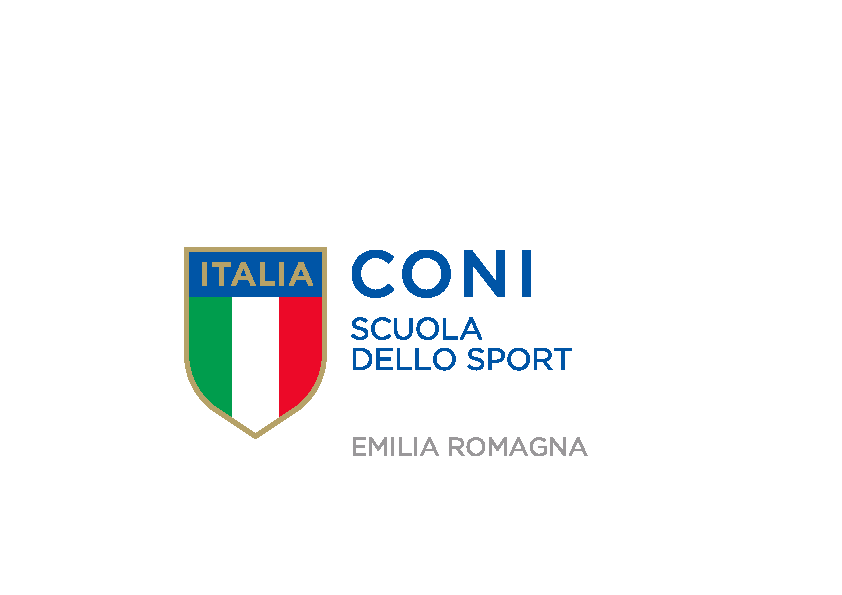 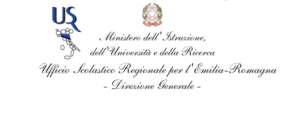 SCHEDA DI ISCRIZIONECompilazione informatica: aprire il file .doc, compilare i campi, salvare come “Nome Cognome.doc” e inviare in allegato a  modena@coni.it    Termine iscrizione: 24 novembre 2015. COGNOME _________________________  NOME________________________________________INDIRIZZO _____________________________________ CITTÀ _______________________(____)                                 (via/piazza/corso - n. civico)C.A.P. _________________     TELEFONO (casa e cellulare)_________________________________E-MAIL  ____________________________________________________________________________Qualifica   ___________________________________________________________________________Eventuale ASD di appartnenza  __________________________________________________________Prenotazione colazione di lavoro :                 SI 			                   NO Il modulo, compilato e firmato, va inviato per posta elettronica: modena@coni.it Consenso Informazioni legali: In conformità al D.lgs 196/2003. La informiamo che i dati inseriti saranno utilizzati negli stretti limiti del perseguimento delle medesime finalità per le quali i dati sono stati raccolti, e ad essere informato/a sulle altre nostre iniziative. I dati saranno conservati con la massima riservatezza e non verranno divulgati. Data _______________________________			__________________________									FirmaSeminario Allenamento Sportivo GiovanileL’importanza della Variabilità28 Novembre 2015Sede: MODENA – Hotel Raffaello – strada per Cognento, 5    